 Return to: Programs of Study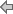 Graduates of the Radiologic Technology rogram are prepared to become credentialed as Radiologic Technologists after successful completion of the American Registry of Radiologic Technologists (ARRT) for national certification and application for state licensure.Radiologic technologists are the health care professionals who perform diagnostic imaging procedures, such as X-ray examinations, Magnetic Resonance Imaging (MRI) scans, and Computed Tomography (CT) scans. The Radiologic Technologist combines patient care skills with an in-depth knowledge of human anatomy and proficient utilization of medical imaging equipment. The technologist's goal is to produce diagnostic images of the human body with minimum radiation exposure and at a level of proficiency that will cause the least discomfort to the patient.Current occupational employment and wages data for Radiologic Technologists are published by the United States Department of Labor's Bureau of Labor Statistics at www.bls.gov/oes/current/oes292034.htm.The Radiologic Technology Program admits students once per year and starts each Fall semester. The curriculum includes a combination of classroom, laboratory, and clinical education experiences. General Education and Program Specific coursework may be taken on various campuses but the Radiologic Technology  are only offered on the Thomas Edison (Lee) Campus. Clinical laboratory experiences occur in departments of radiology at participating clinical affiliates in Lee, Collier, and Charlotte Counties.AccreditationThe Florida SouthWestern State College Radiologic Technology program is nationally accredited by the:Joint Review Committee on Education in Radiologic Technology (JRCERT)
20 N. Wacker Drive, Suite 2850
Chicago, IL, 60606-3182
Telephone: 312-704-5300https://www.jrcert.org/mail@jrcert.orgApplication DeadlineApril 30Admission RequirementsRadiologic Technology has limited enrollment due to the rigorous clinical education requirements for the program. Acceptance to Florida SouthWestern State College does not imply acceptance into the Radiologic Technology program. he Criteria for Admission Policies are available through the program office or through the School of Health Professions office at (239)489-9255. Admission applications are located at www.fsw.edu/academics/programs/asradiologictechnology.Admission to the program is determined by admissions points, academic transcript evaluation, and affective skills demonstration. Admissions points are awarded for the completion of General Education coursework and prospective students are encouraged to complete as many courses as possible prior to starting the Radiologic Technology . Pre-admission requirements include satisfactory completion of the following:Complete MAC 1105 - College Algebra (equivalent or advanced MAC course) with a grade of "C" or betterComplete BSC 1093C - Anatomy and Physiology I with a grade of "C" or better or BSC 1085C - Anatomy and Physiology I with a grade of "C" or betterCollege-approved criminal records check and drug testing at the applicant's expenseAfter acceptance, students must Immunization and Health ReportTB Skin TestCertification in American Heart Association Basic Life Support for Healthcare Professionals (CPR and AED)General Education :  CreditENC 1101 - Composition I 3 credits General Education Humanities 3 credits3 creditsMAC 1105 - College Algebra 3 credits (or higher MAC XXXX course)BSC 1093C - Anatomy and Physiology I 4 creditsBSC 1085C - Anatomy and Physiology I 4 creditsRTE 1000 - Introduction to Radiography and Patient Care - AS 3 creditsRTE 1001 - Radiographic Terminology - AS 1 creditRTE 1418 - Principles of Radiographic Exposure I - AS 3 creditsRTE 1457 - Principles of Radiographic Exposure II - AS 2 creditsRTE 1503 - Radiographic Positioning I - AS 4 creditsRTE 1503L - Radiographic Positioning I Lab - AS 2 creditsRTE 1513 - Radiographic Positioning II - AS 4 creditsRTE 1523 - Radiographic Positioning III - AS 3 creditsRTE 1573 - Radiologic Science Principles - AS 3 creditsRTE 1613 - Radiographic Physics - AS 4 creditsRTE 1804 - Radiology Practicum I - AS 3 creditsRTE 1814 - Radiology Practicum II – AS 3 creditsRTE 1824 - Radiology Practicum III - AS 3 creditsRTE 2061 - Radiologic Technology Seminar - AS 2 creditsRTE 2385 - Radiation Biology and Protection - AS 2 creditsRTE 2473 - Quality Assurance - AS 2 creditsRTE 2563 - Special Radiographic Procedures and Cross-Sectional Anatomy - AS 3 creditsRTE 2782 - Radiographic Pathology - AS 2 creditsRTE 2834 - Radiology Practicum IV - AS 3 creditsRTE 2844 - Radiology Practicum V - AS 2 creditsTotal Degree Requirements: Information is available online at: www.fsw.edu/academics/ and on the School of Health Professions Home page at: www.fsw.edu/sohp